КАРАР						             ПОСТАНОВЛЕНИЕ« 25 » декабрь  2019 й.                 №02-06-124              «25»  декабря 2019 г.О внесении изменений в постановление и.о.главы сельского поселения Улу-Телякский сельсовет муниципального района Иглинский район Республики Башкортостан от 25 декабря 2018 года №02-06-94 «Об утверждении перечня кодов подвидов доходов, главными администраторами, которых являются администрация  сельского поселения Улу-Телякский сельсовет муниципального района Иглинский район Республики Башкортостан»1. В целях упорядочения платежей, поступающих от предоставления субсидий, субвенций и иных межбюджетных трансфертов, имеющих целевое назначение, в рамках первого - седьмого знаков, подвида доходов классификации доходов бюджетов по видам доходов:	791 1 16 10123 01 0000 140 «Доходы от денежных взысканий (штрафов), поступающие в счет погашения задолженности, образовавшейся до 1 января 2020 года, подлежащие зачислению в бюджет муниципального образования по нормативам, действующим до 1 января 2020 года», установить следующую структуру кода подвида доходов:	791 2 02 49999 10 0000 150 «Прочие межбюджетные трансферты, передаваемые бюджетам сельских поселений», установить следующую структуру кода подвида доходов:	2. Контроль за исполнением настоящего постановления оставляю за собой.	  Глава сельского поселения			     	     	                 Р.Р.ЧингизовБАШКОРТОСТАН РЕСПУБЛИКАҺЫИГЛИН РАЙОНЫ
МУНИЦИПАЛЬ РАЙОНЫНЫҢ 
ОЛО  ТӘЛӘК АУЫЛ СОВЕТЫАУЫЛ  БИЛӘМӘҺЕХАКИМИӘТЕ452425, Оло Тәләк  ауылы, Ленин урамы, 14аТел./факс (34795) 2-44-58e-mail: ulu-telyakselsovet@mail.ru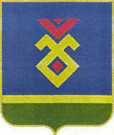 АДМИНИСТРАЦИЯСЕЛЬСКОГО  ПОСЕЛЕНИЯУЛУ-ТЕЛЯКСКИЙ СЕЛЬСОВЕТ   МУНИЦИПАЛЬНОГО РАЙОНА ИГЛИНСКИЙ РАЙОН
РЕСПУБЛИКИ  БАШКОРТОСТАН452425, с. Улу-Теляк, ул. Ленина, 14аТел./факс (34795) 2-44-58e-mail: ulu-telyakselsovet@mail.ru0001 140за исключением доходов, направляемых на формирование муниципального дорожного фонда0002 140доходы, направляемые на формирование муниципального дорожного фонда7231 150мероприятия по улучшению систем наружного освещения населенных пунктов Республики Башкортостан7248 150реализация проектов по комплексному благоустройству дворовых территорий муниципальных образований Республики Башкортостан «Башкирские дворики»